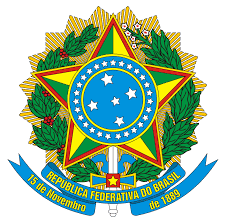 MINISTÉRIO DA EDUCAÇÃO SECRETARIA DE EDUCAÇÃO PROFISSIONAL E TECNOLÓGICA INSTITUTO FEDERAL DE EDUCAÇÃO, CIÊNCIA E TECNOLOGIA DA PARAÍBA DIREÇÃO DE DESENVOLVIMENTO DO ENSINO – CAMPUS PICUÍLISTA DE CONTEMPLADOS NO EDITAL 39/2018 de 22 de maio de 2018.LARISSA MEDEIROS LEITE LUCAS GABRIEL SANTOS DANTAS CRISLAINE OLIVEIRA SANTOS SABRINA SILVA SOUTO IVAN LUÍS SILVA DO NASCIMENTOTHALITA EMANUELLA DANTAS AZEVÊDOMARIA CLARA DE ARAÚJO BATISTAJOYS CAMILLY DANTAS ALVESÂNGELA DOS SANTOS SOUSAFERNANDA EMANUELLY DE SOUSA MACEDOLUIS PEREIRA DA SILVA FILHOMAYCON WAGNER MENDES LUNADIEGO DE LIMA CRUZINGRID RAYSSA DE ARAÚJO MENDESMARCELA DE ALMEIDA COSTAYASMIN RIANNE MEDEIROS DA SILVARITA DE CASSIA DOS SANTOS SILVACAMILLA SANTOS DE MEDEIROCAMILA RAISSA DE LIMA DANTASANA LÍVIA ESTEVÃO DA SILVASAMARA DANIELA DANTAS DA COSTAAYSLANNA AZEVEDO DA SILVA DANTASANNE KAROLLINE DE SOUZA DANTASGRAZIELA DA SILVA FERREIRAMÔNICA JOSY TRAJANO FRANÇAJOSINEIDE MEDEIROS OLIVEIRASAMIRA FOSCHINI SERVILHASUELEN DOS SANTOS DE OLIVEIRABRUNA BEZERRA SILVAJOÉBIO DÁRLON HENRIQUES DE LIMAANDERSON JOSE OLIVEIRA SANTOSANNA CAROLLNE DANTAS LIMATHAMYRES DANTAS MAGNODÉBORA CAMILY SILVA MAXIMIANOMILENY THAINARA SILVA DANTAS DANIELCARMEM EMANUELLY GUEDES DANTAS PEREIRASTHEFANY SANTINA SILVA SANTOSTALITA RAQUEL GARCIA DANTASANDERSON GUSTAVO DOS SANTOS DANTAS DAIANE SILVA DE ARAÚJORITA LILIAN SANTOS DE MEDEIROSTAMARA NAELY OLIVEIRA DANTASEMMILY DOS SANTOS SILVAFLÁVIA CORREIA DE OLIVEIRA SILVAISABEL HELOÍSE SANTOS SILVAGABRIELLY SILVA SOUSALIVYA CORRÊA HONORATOBEATRIZ ARAÚJO COSTAJOSÉ ZILMARCIO DIAS OLIVEIRAJOICE CRISTINA CORDEIRO SOUTOTHAÍLY TICIANE FERNANDES ARAÚJOJOSÉ GUILHERME BATISTA DA SILVAKARLA MAYSA AZEVEDO SILVAJOSEFA RAFAELA SANTOS DA SILVAMARIA EDUARDA GOMES SALUSTINORENATA SILVA COSTAGLECIELLY DE MEDEIROS DANTASNICOLE ROZENO DE LIMA OLIVEIRAFABIOLA CLEMENTINO DA SILVA CASADOELAINE RAFAELLY COSTA FARIASRAYSSA KASSYANE AZEVEDO SANTOSRAYRA LIMA DE ANDRADECARLOS EDUARDO OLIVEIRA SANTOSCLECIA CECILIA DANTASMÔNICA ELLEN DANTASANA MARIA PEREIRA CAMARAGEOVANE SOARES DANTAS NETOYASMYN LIMA DA COSTALÍVIA KELLY DANTAS MEDEIROSMARIA GABRIELA CRUZ SILVAJOSÉ WELLINGTON SILVA COSTATHALYSSON RYAN DANTAS DE SOUZADANIELLA ALESSANDRA SANTOS DANTASEULINE MELO SALESFRANCISCO ALEXANDRE LOBO DE MOURAEDMILSON ZACARIAS DANTAS FILHO